 Comune di Trinità e Compagnia “Gli Instabili”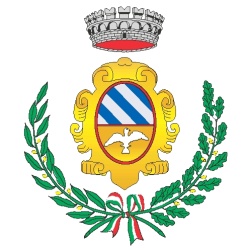 presentano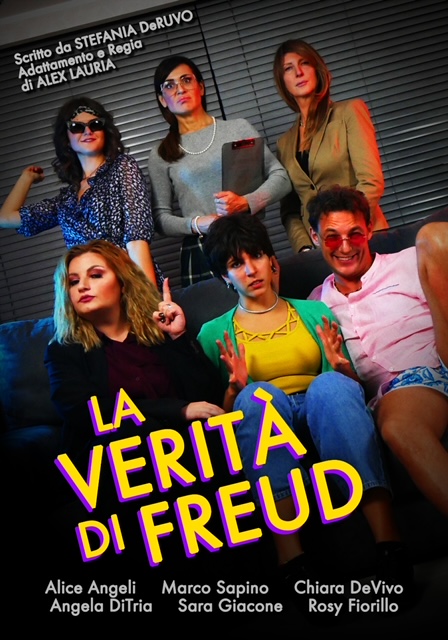             Compagnia Teatrale “Di tutto un Po Artist”       Sabato 5 novembre 2022 ore 21,00 teatro Garavagno